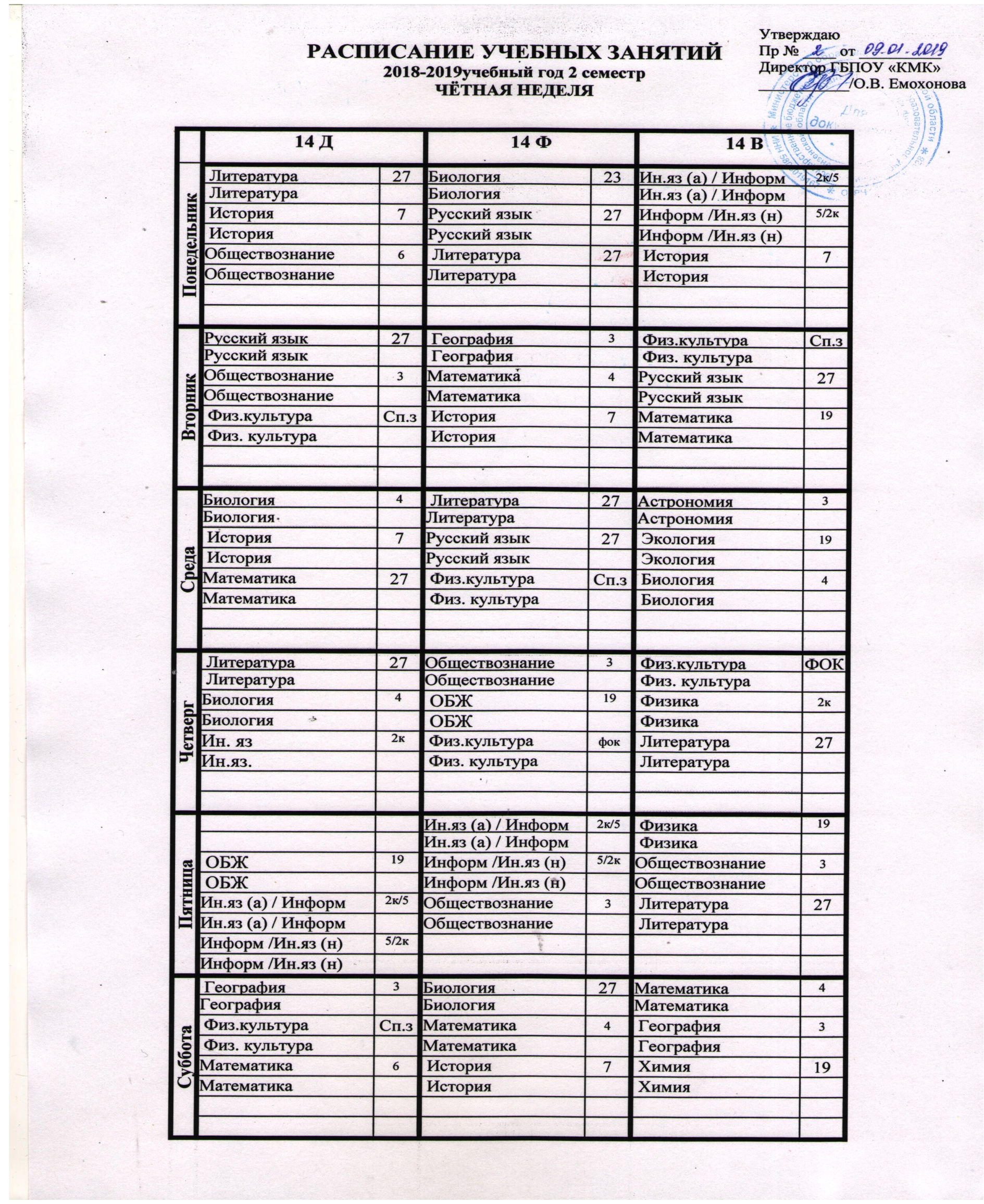 24 Д 124 Д 124 Д 224 Д 234 Д34 Д44 Д44 ДПонедельник  Ин.яз2к Психология2кИнформ и ИКТ(подгр2кПонедельник  Ин.яз ПсихологияИнформ и ИКТПонедельник МДК 01.0222 МДК 02.056Ин.яз 2кПрав обесп проф д22Понедельник МДК 01.02 МДК 02.05Ин.яз Прав обесп проф дПонедельник Хореогр/ Ин.яз (н)Мз/ 2кМДК 01.0222МДК 03.015Осн уч-иссл д-ти6Понедельник Хореогр/ Ин.яз (н)МДК 01.02МДК 03.01Осн уч-иссл д-тиПонедельник Ин.яз (а)/ Хореогр2к/м.зИнформ и ИКТ(подгр2кПонедельник Ин.яз (а)/ ХореогрИнформ и ИКТВторник Возр анатомия26Музыка22 Физ.культураСп.зПрав обесп проф д22Вторник Возр анатомияМузыка Физ. культураПрав обесп проф дВторник Музыка22 Физ.культураСп.з МДК 03.026 Физ.культураСп.зВторник Музыка Физ. культура МДК 03.02 Физ. культураВторник  Физ.культураСп.зВозр анатомия27Музыка22Осн уч-иссл д-ти6Вторник  Физ. культураВозр анатомияМузыкаОсн уч-иссл д-тиВторник Вторник Среда Дет литература6МДК 01.03 (анг подгр)мз МДК 05.01 (К)19Осн уч-иссл д-ти22Среда Дет литератураМДК 01.03 МДК 05.01Осн уч-иссл д-тиСреда  Б Ж19Дет литература6Эфф повед на рын тр22Осн предпр д-ти5Среда  Б ЖДет литератураЭфф повед на рын трОсн предпр д-тиСреда МДК 01.0222МДК 01.0222МДК 02.044/5Осн философии7Среда МДК 01.02МДК 01.02МДК 02.04Осн философииСреда МДК 01.03(нем подгрмзСреда МДК 01.03Четверг МДК 01.03 (анг подгр)мзМДК 02.04 (анг подгр)5МДК 02.036Логопедия22Четверг МДК 01.03МДК 02.04МДК 02.03Логопедия Четверг МДК 02.067 Б Ж19Логопедия6Ин.яз (а)/ Инф и икт2кЧетверг МДК 02.06 Б ЖЛогопедияИн.яз (а)/ Инф и иктЧетверг  МДК 03.016МДК 02.067 Коррекц педагогика22Инф и икт/ Ин.яз (н)2кЧетверг  МДК 03.01МДК 02.06 Коррекц педагогикаИнф и икт/ Ин.яз (н)Четверг МДК 01.03(нем подгрмзМДК 02.04(нем подгр5Четверг МДК 01.03МДК 02.04Пятница МДК 02.04 (анг подгр)5 МДК 03.016МДК 02.044/5Осн философии7Пятница МДК 01.03 МДК 03.01МДК 02.04Осн философииПятница Математика2к МДК 03.026МДК 02.032кПрав обесп проф д22Пятница МатематикаМДК 03.02МДК 02.03Прав обесп проф дПятница МДК 02.0122Математика2к Коррекц педагогика22Логопедия22Пятница МДК 02.01Математика Коррекц педагогикаЛогопедия Пятница МДК 02.04(нем подгр5Пятница МДК 02.04Суббота Педагогика22 Психология2кМДК 03.036 МДК 05.0119Суббота Педагогика ПсихологияМДК 03.03 МДК 05.01Суббота  Психология2кМДК 02.0122 МДК 05.01 (А)Осн философии7Суббота  ПсихологияМДК 02.01 МДК 05.01Осн философииСуббота  МДК 03.026Педагогика22МДК 03.042кПрав обесп проф д22Суббота МДК 03.02ПедагогикаМДК 03.04Прав обесп проф дСуббота Суббота 24 Ф124 Ф124 Ф224 Ф234 Ф 134 Ф 134 Ф234 Ф2Понедельник ГимнастикаСп.зПедагогика4Физиолог с осн биох19Ин.яз (а) /Ин.яз (н)2кПонедельник ГимнастикаПедагогикаФизиолог с осн биохИн.яз (а) /Ин.яз (н)Понедельник Педагогика4ФитнесМ.зПедагогика22ГимнастикаСп.зПонедельник ПедагогикаФитнесПедагогикаГимнастикаПонедельник ФитнесМ.зГимнастикаСп.зГимнастикаСп.зФизиолог с осн биох19Понедельник ФитнесГимнастикаГимнастикаФизиолог с осн биохПонедельник Понедельник Вторник Ин.яз (а) /Ин.яз (н)2кАнатомияПедагогика22МДК 03.01 (В)26Вторник Ин.яз (а) /Ин.яз (н)Анатомия4ПедагогикаМДК 03.01Вторник  МДК 01.01 7Ин.яз (а) /Ин.яз (н)2к МДК 01.01 19  БЖ19Вторник  МДК 01.01Ин.яз (а) /Ин.яз (н) МДК 01.01  БЖВторник Анатомия4 МДК 01.01 7Ин.яз (а) /Ин.яз (н)2кПедагогика22Вторник Анатомия МДК 01.01Ин.яз (а) /Ин.яз (н)ПедагогикаВторник Вторник Среда  Физ.культураСп.з Эффект повед на РТ6Среда  Физ. культура Эффект повед на РТ ЭПРТСреда  Эффект повед на РТ6МДК 03.01 (К)4 Спорт игры с метСп.з МДК 01.01 26Среда  Эффект повед на РТ ЭПРТМДК 03.01Спорт игры с мет МДК 01.01Среда МДК 03.01 (К)4 Физ.культураСп.з МДК 01.01 26Физиолог с осн биох19Среда МДК 03.01 Физ. культура МДК 01.01Физиолог с осн биохСреда  Физ.культураСп.з Физ.культураСреда  Физ. культура Физ. культураЧетверг  Подв игры с метСп.зЛёгкая атлетикафокЧетверг  Подв игры с метЛёгкая атлетикаЧетверг Педагогика22Педагогика22 МДК 03.01  (К)26Лёгкая атлетикафокЧетверг ПедагогикаПедагогика МДК 03.01Лёгкая атлетикаЧетверг Лёгкая атлетикаСп.зЛёгкая атлетикаСп.зТуризм/ /Лыжи МДК 03.01  (К)26Четверг Лёгкая атлетикаЛёгкая атлетикаТуризм/ /Лыжи МДК 03.01Четверг  Подв игры с метСп.зТуризм/ /ЛыжиЧетверг  Подв игры с метТуризм/ /ЛыжиПятница  Психология26 Спорт игры с метСп.зФизиолог с осн биох19Пятница  Психология Спорт игры с метФизиолог с осн биохПятница МДК 03.01 (В)4 Психология26МДК 03.01 (В)26Лёгкая атлетикаСп.зПятница МДК 03.01 ПсихологияМДК 03.01Лёгкая атлетикаПятница  Спорт игры с метСп.зМДК 03.01 (В)4ПлаваниеБПедагогика22Пятница  Спорт игры с метМДК 03.01ПлаваниеПедагогикаПятница ПлаваниеБПятница ПлаваниеСуббота  МДК 02.01 7 ТиФК4Лёгкая атлетикаСп.зСуббота  МДК 02.01 ТиФКЛёгкая атлетикаСуббота  ТиФК4Науч обеспеч трен19  БЖ19 Спорт игры с метфокСуббота  ТиФКНауч обеспеч трен  БЖСпорт игры с метСуббота Науч обеспеч трен19 МДК 02.01 Туризм/ /Лыжи МДК 01.01 19Суббота Науч обеспеч трен МДК 02.01Туризм/ /Лыжи МДК 01.01Суббота 7Туризм/ /ЛыжиСуббота Туризм/ /Лыжи44 Ф44 Ф24 В24 В34 В34 В44 В44 ВПонедельникИнф и ИКТ (нем подг)2кМДК 02.012кОсн. философии3ПонедельникИнф и ИКТ (нем подг)МДК 02.01Осн. философииПонедельникОсн. врачебн контр19 История7МДК 03.01 2кОсн экон, марк и мен23ПонедельникОсн. врачебн контр ИсторияМДК 03.01Осн экон, марк и менПонедельник МДК 03.0126МДК 01.012кМДК 02.01 (П)23Осн предпр деят-ти23Понедельник МДК 03.01МДК 01.01МДК 02.01Осн предпр деят-тиПонедельникИнф и ИКТ (англ подг)2кОсн экон, марк и мен23ПонедельникИнф и ИКТ (англ подг)Осн экон, марк и менВторникОсн биомеханики26МДК 01.012кМДК 02.01 (К)2кИнф и ИКТ/Ин.яз (н)2кВторникОсн биомеханикиМДК 01.01МДК 02.01Инф и ИКТ/Ин.яз (н)ВторникГимнастика с метСп.зМДК 02.012к Физ.культураСп.зОсн предпр деят-ти23ВторникГимнастика с метМДК 02.01 Физ. культураОсн предпр деят-тиВторник Осн предпр д-ти26 Физ.культураСп.з Б Ж19Ин.яз(а) / Инф и ИКТ2кВторник Осн предпр д-ти Физ. культура Б ЖИн.яз(а) /Инф и ИКТВторникВторникСредаИнф и ИКТ /Ин.яз (н)2кМДК 02.012кЭффект повед на РТ6МДК 04.012кСредаИнф и ИКТ /Ин.яз (н)МДК 02.01Эффект повед на РТ ЭПРТМДК 04.01Среда Физ.культураСп.зМДК 02.01(пр)2кМДК 02.01 (П)23Охрана труда 2кСреда Физ. культураМДК 02.01МДК 02.01Охрана трудаСредаКоррекц педагогика19МДК 01.012кМетрология, станд2кМДК 03.01 23СредаКоррекц педагогикаМДК 01.01Метрология, стандМДК 03.01СредаСредаЧетвергОсн уч-исслед д-ти19МДК 02.012кОсн. философии3Инф и ИКТ (англ подг)2кЧетвергОсн уч-исслед д-тиМДК 02.01Осн. философииИнф и ИКТ (англ подг)ЧетвергИн.яз (а) / Инф и ИКТ2к/5МДК 01.012кМДК 02.01 (П)2кПрав обесп ветер дЧетвергИн.яз (а) / Инф и ИКТМДК 01.01МДК 02.01Прав обесп ветер дЧетвергСпорт игры с метСп.з История7МДК 05.01 2к Физ.культураСп.зЧетвергСпорт игры с мет ИсторияМДК 05.01 Физ. культураЧетвергИнф и ИКТ (нем подг)2кЧетвергИнф и ИКТ (нем подг)ПятницаОсн пед мастерства19МДК 01.012кИн.яз (а) /Ин.яз (н)2кМДК 04.0123ПятницаОсн пед мастерстваМДК 01.01Ин.яз (а) /Ин.яз (н)МДК 04.01ПятницаСпорт игры с метСп.зМДК 02.012кМДК 02.01 (П)2кМДК 03.012кПятницаСпорт игры с метМДК 02.01МДК 02.01МДК 03.01ПятницаПрав обесп проф д-ти4 Ин.яз (а) /Ин.яз (н)2кОсн уч-исслед д-ти2кОхрана труда2кПятницаПрав обесп проф д-тиИн.яз (а) /Ин.яз (н)Осн уч-исслед д-тиОхрана трудаПятницаПятницаСуббота МДК 03.014МДК 01.012кМДК 02.01 (П)2кПрав обесп ветер д7Суббота МДК 03.01МДК 01.01МДК 02.01Прав обесп ветер дСубботаКоррекц педагогика19МДК 02.012к Б Ж19МДК 04.012кСубботаКоррекц педагогикаМДК 02.01 Б ЖМДК 04.01СубботаЛыжиОсн. зоотехнии2кМДК 02.01 (П)2кМДК 03.01 2кСубботаЛыжиОсн. зоотехнииМДК 02.01МДК 03.01СубботаСуббота